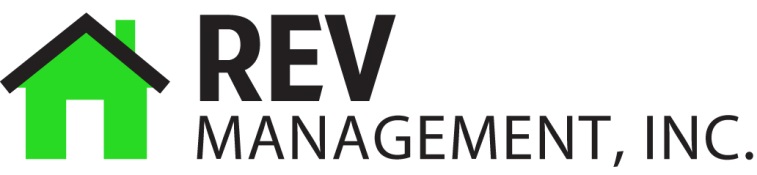 Maintenance RequestDate: ____/____/____Property Address: ____________________________________________________________Resident’s name: _________________________________________________________Phone (daytime): ____________________ Phone (nighttime): ____________________When did the problem start? ________________________________________________Problem (be as specific as possible): Best time to make repairs: ____________________________________________________________________________Other comments: ____________________________________________________________________________I authorize entry into my unit/home to perform the maintenance or repair requested above, in my absence, unless stated otherwise above._______________________________________Resident*************************************************************************************************************FOR MANAGEMENT USERequest received ____________________________	By: ________________________Repair Performed: 	___Material Used:	___	___Time Required: _____________ 	Date Completed ____/____/____ Repair Made By: _____________________________Unable to complete on: _____________, because: ___________________________________Notes and comments: __________________________________________________________________________________________________________________________________________________________________________________________________________________________________________________________________________________________________/____/____			___________________________________Date                                                    Rev Management